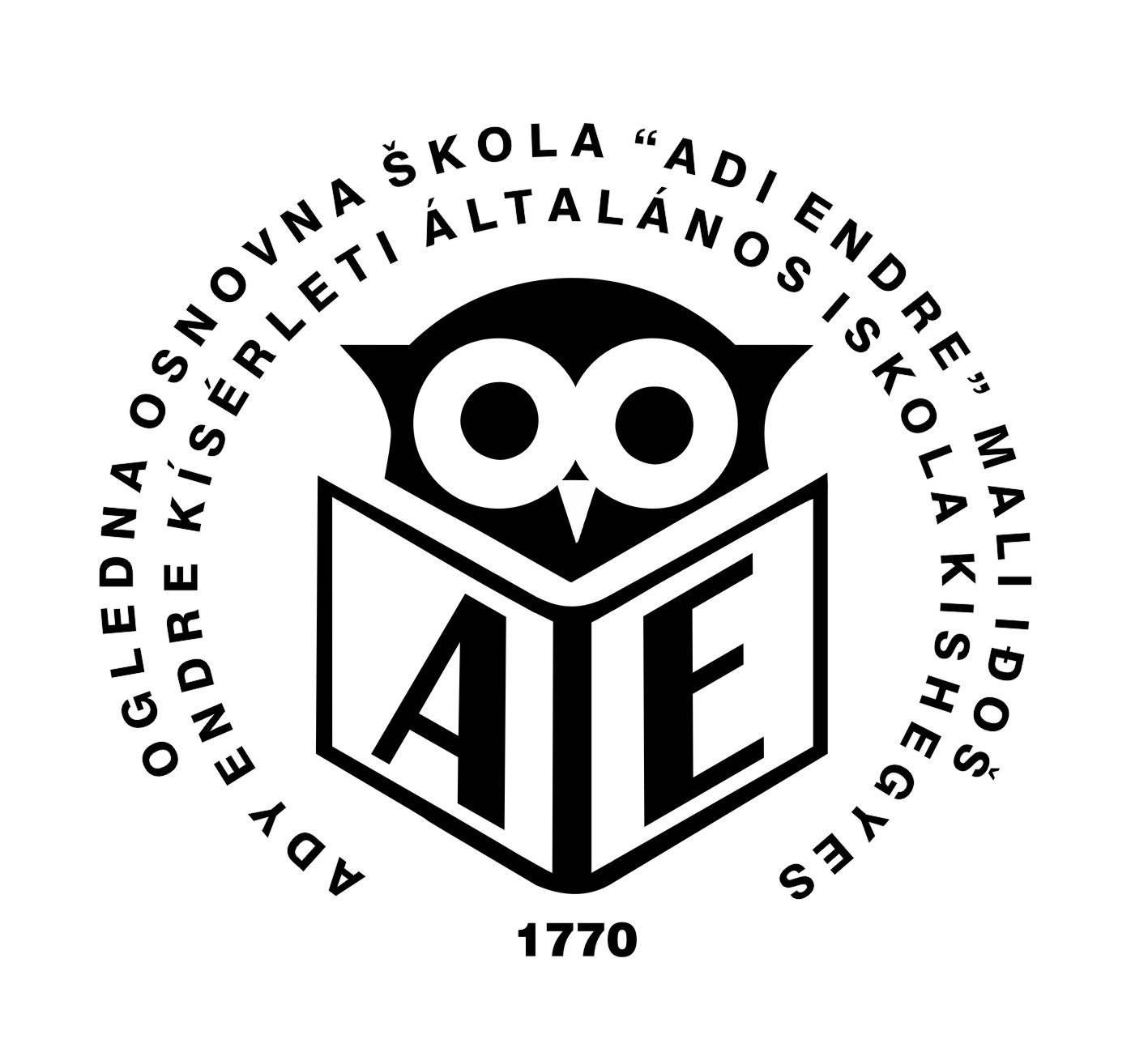 Број: 01-4/28	 Датум: 05.10.2017. годинеMали ИђошКОНКУРСНА ДОКУМЕНТАЦИЈАза јавну набавку радова -ЗАМЕНА ПРОЗОРА НА ДЕЛУ ОБЈЕКТА ООШ ,,АДИ ЕНДРЕ''                     24321 maли иђош, главна улица 27поступак јавне набавке мале вредностиJНМВ број 3/2017                                                  Мали Иђош, Септембар 2017.г.На основу чл. 39. и 61. Закона о јавним набавкама („Сл. гласник РС” бр. 124/2012, 14/2015 и 68/2015, у даљем тексту: Закон), чл. 6. Правилника о обавезним елементима конкурсне документације у поступцима јавних набавки и начину доказивања испуњености услова („Сл. гласник РС” бр. 86/2015), Одлуке о покретању поступка број 01-4/18 јавне набавке број 3/2017 и Решења о образовању Комисије број 01-4/19 за јавну набавку број 3/2017, припремљена је:КОНКУРСНА ДОКУМЕНТАЦИЈАнабавка радова – замена прозорајавна набавка мале вредностиброј 3/20171. ОПШТИ ПОДАЦИ О ЈАВНОЈ НАБАВЦИПодаци о наручиоцу Наручилац јавне набавке је: Огледна основна школа ,,Ади Ендре’’; 24321 Мали Иђош; Главна улица бр. 271.2  Општи подаци о јавној набавци На основу члана 39. и члана 61. Закона о јавним набавкама („Сл. гласник РС” бр. 124/12, 14/15 и 68/15, у даљем тексту: Закон) и члана 2. и 6. Правилника о обавезним елементима конкурсне документације у поступцима јавних набавки и начину доказивања испуњености услова („Сл. гласник РС” број 86/15), припремљена је конкурсна документација за предметни поступак јавне набавке мале вредности, означен као ЈНМВ 3/2017Заинтересована лица могу преузети конкурсну документацију на: Порталу Управе за јавне набавке, тј. Порталу јавних набавки http://portal.ujn.gov.rs/  и Интернет страници Наручиоца www.adyskola.edu.rs Не спроводи се електронска лицитација.1.3 Врста поступка јавне набавке и примена других законаПоступак јавне набавке је ПОСТУПАК ЈАВНЕ НАБАВКЕ МАЛЕ ВРЕДНОСТИ, а започет је доношењем одлуке о покретању поступка 01-4/18 од 04.09.2017. године. На ову набавку ће се примењивати: - Закон о јавним набавкама („Сл. гласник РС“ бр. 124/12, 14/15 и 68/15); - Закон о облигационим односима након закључења уговора о јавној набавци ("Сл. лист СФРЈ", бр. 29/78, 39/85, 57/89 и "Сл. лист СРЈ" 31/93); - Правилници које је објавила Управа за јавне набавке везано за поступак јавне набавке („Сл. гласник РС БР. 83 од 03.10.2015. године и 86 од 14.10.2015. године);- Технички прописи везано за радове који су предмет јавне набавке. 1.4    Предмет јавне набавке и ознака из општег речника набавкеПредмет јавне набавке је набавка радова – замена прозора (набавка и уградња ПВЦ прозора уместо дотрајалих и црне браварије) на делу објекта ООШ ,,Ади Ендре’’, a назив и ознака из општег речника набавке је 44221100-6 Прозори и IA15 Замена;1.5     Право на учешће и критеријум за доделу уговора Право на учешће у поступку јавне набавке има сваки понуђач који испуњава све услове из члана 75. и члана 76. Закона о јавним набавкама, а како је наведено у делу 3. УСЛОВИ ЗА УЧЕШЋЕ И УПУТСТВО ЗА ДОКАЗИВАЊЕ ИСПУЊЕНОСТИ УСЛОВА ЗА УЧЕШЋЕ, ове конкурсне документације. Понуђач у оквиру понуде доставља и друга документа и обрасце тражене конкурсном документацијом.УСЛОВИ ПОД КОЈИМА ПРЕДСТАВНИЦИ  ПОНУЂАЧА МОГУ УЧЕСТВОВАТИ У ПОСТУПКУ ОТВАРАЊА ПОНУДА:Пре почетка поступка отварања понуда, овлашћени представници понуђача дужни су да Комисији за јавну набавку Наручиоца предају овлашћења за учешће упоступку отварања понуда. Овлашћење мора да садржи; име и презиме овлашћеног представника, број личне карте и ЈМБГ, потпис и печат одговорног лица. Без оваквог овлашћења, представник има право само на присуство и не може преузимати активне радње у поступку (потписивање записника, истицање приговора на отварање понуда и  друго).Критеријум за доделу уговора: најнижа понуђена цена. Подношење понудаЗаинтересовани понуђачи могу да доставе своје понуде сачињене у складу са конкурсном документацијом најкасније до  13.10.2017. године и то до 09:30 сати по локалном времену. Благовременом понудом сматраће се понуда приспела на назначену адресу наручиоца до наведеног датума и сата.Понуда поднета по истеку датума и сата одређених у позиву, сматраће се неблаговременoм и биће враћена неотворена понуђачу са назнаком да је поднета неблаговремено. Понуђачи подносе понуде у затвореној и печатираној коверти препорученом пошиљком или лично на адресу наручиоца, тако да се при отварању може проверити да ли је коверта онаква каква је предата. Адреса наручиоца:Огледна основна школа ,,Ади Ендре"Главна улица број 27,                                                                       24321 Мали Иђош са напоменом:На полеђини коверте мора бити исписан тачан назив и адреса понуђача.Отварање понуда Јавно отварање понуда одржаће се одмах након истека рока за подношење понуда, дана 13.10.2017. године у 10:00 часова на адреси: Огледна основна школа ,,Ади Ендре’’, Главна улица бр. 27, 24321 Мали Иђош, канцеларија директора школе.Присутни представници понуђача пре почетка јавног отварања понуда морају комисији за јавну набавку наручиоца уручити писмена овлашћења за учешће у поступку јавног отварања понуда које мора бити заведено код понуђача, оверено печатом и потписано од стране одговорног лица понуђача. 1.8  Оквирни рок за доношење одлуке Наручилац ће донети образложену одлуку у вези са овом јавном набавком у року од 10 дана од дана отварања понуда.Одлуку о додели уговора наручилац ће донети ако је прибавио најмање једну прихватљиву понуду, у супротном донеће одлуку о обустави поступка јавне набавке.Наручилац доноси одлуку о обустави поступка јавне набавке, уколико нису испуњени услови за доделу уговора из члана 108. Закона.Наручилац може да обустави поступак јавне набавке из објективних и доказивих разлога, који се нису могли предвидети у време покретања поступка и који онемогућавају да се започети поступак оконча, односно услед којих је престала потреба наручиоца за предметном набавком због чега се неће понављати у току исте буџетске године, односно у наредних шест месеци.2. ТЕХНИЧКЕ СПЕЦИФИКАЦИЈЕСпецификација предмета јавне набавке: Набавка и уградња ПВЦ прозора уместо дотрајалих дрвених и црне браварије.ПВЦ прозор – димензије 373/230 пос I (приземље).......................................8 комадаПВЦ прозор – димензије 373/180 пос II (спрат)..............................................8 комадаПВЦ прозор - димензије 270/230 пос VI (спрат)..............................................2 комадаПВЦ прозор - димензије 420/230 пос VII (спрат)..........................,...................1 комадНапомена: Шеме браварије дате су у ПРИЛОГУ П/4 на стр. 37. Захтеване димензије прозора утврдила је Комисија Наручиоца. Заинтересовани понуђачи имају могућност да погледају објекат и провере наведене димензије у року за подношење понуда, радним даном, у оквиру радног времена Наручиоца, од 09 до 13 сати. Обилазак објекта и проверу димензија прозора понуђач је у обавези да најави најмање два дана пре траженог термина у писаној форми или на е-mail: kishegyes@adyskola.edu.rs.Ако изабрани понуђач није проверио димензије пре давања понуде, у обавези је да пре почетка израде прозора провери наведене димензије и изврши потребне корекције. Истовремено, понуда коју је изабрани понуђач дао на основу димензија у Конкурсној документацији Наручиоца не може се мењати.Прозори морају бити нови, односно израђени од некоришћених елемената и испоручени у одговарајућој амбалажи.У цену је урачуната демонтажа постојећих прозора, набавка и уградња нових ПВЦ прозора. Нови ПВЦ прозори изводе се од квалитетних шестокоморних ПВЦ профила, са дуплим нискоемисионим стаклом са аргонским пуњењем (4+16+4) и са квалитетним ЕПДМ дихтунг гумама. Након уградње неопходна је поправка зидова споља и изнутра, као и монтажа спољне окапнице од поцинчаног пластифицираног лима, односно облагање унутрашњег парапета ПВЦ екструдираним профилом. У цену мора бити урачунато и постављање лајсни на спојевима прозора и зидова. Обрачун по комаду.У обрачун улази: рад, материјал, превоз, демонтажа постојећих прозора и одвожење на депонију, монтажа нових прозора, рад око уграђених прозора и сви други непоменути зависни трошкови.Изабрани понуђач је у обавези да уз сваки прозор достави оверену техничку документацију (декларацију) произвођача, која ће садржати податке о врсти прозора и опис елемената прозора (профила, KBE система, стакла).3. УСЛОВИ ЗА УЧЕШЋЕ У ПОСТУПКУ ЈАВНЕ НАБАВКЕ ИЗ ЧЛАНА    75. И 76. ЗАКОНА О ЈАВНИМ НАБАВКАМА И УПУТСТВО КАКО СЕ    ДОКАЗУЈЕ ИСПУЊЕНОСТ ТИХ УСЛОВАПонуђач мора у поступку предметне јавне набавке доказати следеће:УПУТСТВО ЗА ДОКАЗИВАЊЕ ИСПУЊЕНОСТИ УСЛОВА ЗА УЧЕШЋЕ Као доказ да испуњава услове за учешће наведене у овом делу конкурсне документадије, сагласно члану 77. став 4. Закона, понуђач доставља правилно потписану и печатом оверену ИЗЈАВУ дату као прилог П/1 (или П/1-1) ове конкурсне документације, којом под пуном материјалном и кривичном одговорношћу потврђује да испуњава обавезне и додатне услове за учешће у поступку јавне набавке из члана 75. и 76. Закона о јавним набавкама.Понуда понуђача који не докаже да испуњава наведене обавезне и додатне услове, биће одбијена као неприхватљива.Прилог П/1ИЗЈАВА ПОНУЂАЧАО ИСПУЊАВАЊУ УСЛОВА ИЗ ЧЛАНА 75. И 76. ЗАКОНА У ПОСТУПКУ ЈАВНЕ НАБАВКЕ МАЛЕ ВРЕДНОСТИСагласно члану 77. став 4. Закона, под пуном материјалном и кривичном одговорношћу, као заступник понуђача, дајем следећу ИЗЈАВУПонуђач ______________________________________________________ (уписати назив понуђача), у поступку јавне набавке мале вредности, за набавку радова – замена прозора (набавка и уградња ПВЦ прозора уместо дотрајалих и црне браварије) на делу објекта ООШ ,,Ади Ендре’’, означеном као ЈНМВ 3/2017, испуњава све услове из члана 75. и 76. Закона, односно услове дефинисане конкурсном документацијом за предметну јавну набавку и то: Обавезни услови Понуђач је регистрован код надлежног органа, односно уписан у одговарајући регистар;Понуђач и његов законски заступник нису осуђивани за неко од кривичних дела као члан организоване криминалне групе, да није осуђиван за кривична дела против привреде, кривична дела против животне средине, кривично дело примања или давања мита, кривично дело преваре;Понуђач има важећу дозволу надлежног органа за обављање делатности која је предмет јавне набавке, ако је таква дозвола предвиђена посебним прописом;Понуђач је измирио доспеле порезе, доприносе и друге јавне дажбине у складу са прописима Републике Србије (или стране државе када има седиште на њеној територији);Понуђач је поштовао обавезе које произлазе из важећих прописа о заштити на раду, запошљавању и условима рада, заштити животне средине као и да нема забрану обављања делатности, која је на снази у време подношења понуда и гарантује да је ималац права интелектуалне својине;Додатни услови Понуђач располаже неопходним финансијским капацитетом, односно остварио је пословни приход у 2016. години најмање 1.000.000 динара.Понуђач располаже неопходним пословним капацитетом, односно био је ликвидан у претходном периоду, односно у протеклих шест месеци, рачунајући од месеца који претходи месецу објављивања позива за подношење понуда, није био у блокади.Понуђач располаже неопходним кадровским капацитетом, односно има довољан број расположивих стручних кадрова за реализују предмета набавке.Датум:____________                                                                       Потпис овлашћеног лица Место:____________                                    М.П.                           _________________________ Напомена: уколико понуду подноси група понуђача, Изјава мора бити потписана од стране овлашћеног лица сваког понуђача из групе понуђача и оверена печатом.Прилог П/1-1ИЗЈАВА ПОДИЗВОЂАЧАО ИСПУЊАВАЊУ УСЛОВА ИЗ ЧЛАНА 75. И 76. ЗАКОНА У ПОСТУПКУ ЈАВНЕ НАБАВКЕ МАЛЕ ВРЕДНОСТИСагласно члану 77. став 4. Закона, под пуном материјалном и кривичном одговорношћу, као заступник понуђача, дајем следећу ИЗЈАВУПонуђач ______________________________________________________ (уписати назив понуђача), у поступку јавне набавке мале вредности, за набавку радова – замена прозора (набавка и уградња ПВЦ прозора уместо дотрајалих и црне браварије) на делу објекта ООШ ,,Ади Ендре’’, означеном као ЈНМВ 3/2017, испуњава све услове из члана 75. и 76. Закона, односно услове дефинисане конкурсном документацијом за предметну јавну набавку и то: Обавезни услови 1)  Понуђач је регистрован код надлежног органа, односно уписан у одговарајући регистар;2)  Понуђач и његов законски заступник нису осуђивани за неко од кривичних дела као члан организоване криминалне групе, да није осуђиван за кривична дела против привреде, кривична дела против животне средине, кривично дело примања или давања мита, кривично дело преваре;3) Понуђач има важећу дозволу надлежног органа за обављање делатности која је предмет јавне набавке, ако је таква дозвола предвиђена посебним прописом;4) Понуђач је измирио доспеле порезе, доприносе и друге јавне дажбине у складу са прописима Републике Србије (или стране државе када има седиште на њеној територији);5) Понуђач је поштовао обавезе које произлазе из важећих прописа о заштити на раду, запошљавању и условима рада, заштити животне средине као и да нема забрану обављања делатности, која је на снази у време подношења понуда и гарантује да је ималац права интелектуалне својине;Додатни услови 1. Понуђач располаже неопходним финансијским капацитетом, односно остварио је пословни приход у 2016. години најмање 1.000.000 динара.2.  Понуђач располаже неопходним пословним капацитетом, односно био је ликвидан у претходном периоду, односно у протеклих шест месеци, рачунајући од месеца који претходи месецу објављивања позива за подношење понуда, није био у блокади. 3. Понуђач располаже неопходним кадровским капацитетом, односно има довољан број расположивих стручних кадрова за реализују предмета набавке.Датум:____________                                                                       Потпис овлашћеног лица Место:____________                                    М.П.                           _________________________ Напомена: Уколико понуђач подноси понуду са подизвођачем, Изајва мора бити потписана од стране овлашћеног лица подизвођача и оверена печатом.ДОКАЗИ КОЈЕ ПОНУЂАЧИ НЕ МОРАЈУ ДА ДОСТАВЕ: Наручилац неће одбити понуду као неприхватљиву, уколико не садржи доказ одређен конкурсном документацијом, ако понуђач наведе у понуди интернет страницу на којој су подаци који су тражени у оквиру услова јавно доступни. Понуђач не мора да достави образац трошкова припреме понуде из конкурсне документације ГРУПА ПОНУЂАЧА Уколико група понуђача поднесе заједничку понуду, сваки учесник у заједничкој понуди мора да испуњава обавезне услове наведене под редним бројевима од 1. до 5., а додатне услове наведене под редним бројевима од 1. до 3. могу да испуњавају заједно. ПОДИЗВОЂАЧИ Уколико понуђач подносе понуду са подизвођачем, дужан је да за подизвођача у понуди достави све обавезне доказе о испуњености услова наведених под редним бројем од 1. до 5. обрасца за оцену испуњености услова ове конкурсне документације. ФОРМА ДОКАЗА Докази о испуњености услова који су тражени у овом обрасцу могу се достављати у неовереним копијама. СТРАНИ ПОНУЂАЧИ Ако се у држави у којој понуђач има седиште не издају тражени докази, понуђач може, уместо доказа, приложити своју писану изјаву, дату под кривичном и материјалном одговорношћу оверену пред судским или управним органом, јавним бележником или другим надлежним органом те државе. Ако понуђач има седиште у другој држави, наручилац може да провери да ли су документи којима понуђач доказује испуњеност тражених услова издати од стране надлежних органа те државе. ПРОМЕНЕ Понуђач је дужан да без одлагања писмено обавести наручиоца о било којој промени у вези са испуњеношћу услова из поступка јавне набавке, која наступи до доношења одлуке, односно закључења уговора, односно током важења уговора о јавној набавци и да је документује на прописани начин. 4. КРИТЕРИЈУМИ ЗА ОЦЕЊИВАЊЕ ПОНУДАКритеријум за оцењивање понуда је најнижа понуђена цена.Уколико две или више понуда имају исту најнижу понуђену цену, као најповољнија биће изабрана понуда оног понуђача који је понудио краћи рок испоруке, уколико две или више понуда имају исту најнижу понуђену цену и исти рок испоруке, као најповољнија биће изабрана понуда оног понуђача чија је понуда приспела раније.5. УПУТСТВО ПОНУЂАЧИМА КАКО ДА САЧИНЕ ПОНУДУ5.1 Услови понудеУпутство понуђачима како да сачине понуду садржи податке о захтевима у погледу садржине понуде, као и услова под којима се спроводи поступак јавне набавке. Понуђач у понуди доставља: Доказ о испуњености услова за учешће у поступку јавне набавке - Прилог П/1 (Прилог П/1-1) из ове конкурсне документације (попуњен, потписан и оверен печатом)Образац понуде, за коју даје понуду (попуњен, потписан и оверен печатом понуђача); Модел уговора, за коју даје понуду (попуњен, оверен печатом понуђача и обавезно потписан, чиме се понуђач саглашава са садржином модела уговора); Образац трошкова припреме понуде (попуњен, потписан и оверен печатом понуђача) – није обавезан; Образац изјаве о независној понуди (попуњен, потписан и оверен печатом понуђача); Образац изјаве о обавезама понуђача на основу члана 75. став 2. Закона (попуњен, потписан и оверен печатом понуђача). Прилог П/2 залепити на коверат понуде која се доставља наручиоцу; Прилог П/3 Банкарску гаранцију изабраног извођача радова за добро извршење посла (попуњену, потписану и оверену печатом понуђача) – предаје само изабрани понуђач у тренутку закључења уговора Изабрани понуђач је у обавези да уз сваки прозор достави оверену техничку документацију (декларацију) произвођача, која ће садржати податке о врсти прозора и опис елемената прозора (профила, KBE система, стакла)Уколико понуђачи подносе заједничку понуду, група понуђача може да се определи да обрасце дате у конкурсној документацији потписују и печатом оверавају сви понуђачи из групе понуђача или група понуђача може да одреди једног понуђача из групе који ће потписивати и печатом оверавати обрасце дате у конкурсној документацији, изузев образаца који подразумевају давање изјава под матерјалном и кривичном одговорношћу (нпр. Изјава о независној понуди, Изјава о испуњавању услова из чл. 75 Закона), који морају бити потписани и оверени печатом од стране свагог понуђача из групе понуђача. У случају да се понуђачи определе да један понуђач из групе потписује и печатом оверава обрасце дате у конкурсној документацији (изузев образаца који подразумевају давање изјава под материјалном и кривичном одговорношћу), наведено треба дефинисати споразумом којим се понуђачи из групе међусобно и према наручиоцу обавезују на извршење јавне набавке, а који чини саставни део заједничке понуде сагласно чл. 81. Закона.5.2 Попуњавање обрасца понуде Понуђач читко попуњава све обрасце, прилоге и изјаве које је добио као део конкурсне документације и овлашћено лице мора да их потпише и овери печатом на месту предвиђеном за печат и потпис. 5.3 Облик понуде Понуда мора да буде поднета на преузетом обрасцу конкурсне документације, јасна и недвосмислена. Понуђач мора да достави понуду у писаном облику. Понуђач може, поред писаног облика, да достави понуду и у електронском облику (на „CD ROM”-у или „USB”-у, у Word  или Acrobat Reader (pdf) формату, исправног записа). Наведени медијуми морају да буду јасно и трајно означени називом понуђача. Понуђач подноси понуду у затвореној коверти или кутији, затворену на начин да се приликом отварања понуда може са сигурношћу утврдити да се први пут отвара. На коверти или кутији налепити попуњен и оверен печатом понуђача Прилог П2. Пожељно је: Да се сви тражени докази поднесу одвојено (ПВЦ омотима или сл.); Да сви документи поднети у понуди буду повезани траком у целини и запечаћени тако да се не могу накнадно убацивати, одстрањивати или замењивати појединачни листови, односно прилози, а да се видно не оштете листови односно печат; Да је комплет понуде такав да омогућава потпуни преглед документације, чак и ако се документ састоји од више листова (омогућено листање). 5.4 Језик Понуда за ову јавну набавку подноси се на српском језику. Поступак јавне набавке води се на српском језику. Уколико понуђач поднесе понуду која није на српском језику, понуда ће бити одбијена као неприхватљива. Понуђач је у обавези да уз доказе који су на страном језику, достави и оверени превод на српски језик од стране судских тумача за предметни страни језик.  5.5 Важење понуде Рок важења понуде не може бити краћи од 30 дана од дана отварања понуда у складу са чланом 90. Закона о јавним набавкама.Понуда у којој понуђач није навео рок важења понуде или је непрецизно одредио рок важења понуде (нпр.: око, од - до, оквирно или сл.) или је навео краћи рок важења понуде од оног који је одређен конкурсном документацијом, биће одбијена као неприхватљива.5.6 Цена Понуђене цене морају бити исказане у динарима, са свим трошковима, са и без пореза на додату вредност. Сви остали непоменути и зависни трошкови морају бити укључени у цену радова.У случају да понуђач даје попусте на понуђене цене, исте мора урачунати у коначну цену понуде. Попусти који нису урачунати у коначну цену неће бити разматрани. За време трајања уговора цене из понуде се не могу мењати.Наручилац може да одбије понуду због неуобичајено ниске цене. Неуобичајено ниска цена у смислу Закона о јавним набавкама је понуђена цена која значајно одступа у односу на тржишно упоредиву цену и изазива сумњу у могућност извршења јавне набавке у складу са понуђеним условима. Ако Наручилац оцени да понуда садржи неуобичајено ниску цену, захтеваће од понуђача детаљно образложење (у року који не може бити дужи од 5 календарских дана рачунајући од дана пријема захтева) свих њених саставних делова које сматра меродавним, у свему према члану 92. Закона о јавним набавкама.5.7  Начин и услови плаћања, гарантни рок, средства финансијског обезбеђења и друге околности од којих зависи прихватљивост  понудеЗахтеви у погледу начина, рока и услова плаћања.Рок плаћања: у року 45 дана (рок за измирење новчаних обавеза не може бити дужи од 45 дана). Понуђачу није дозвољено да захтева аванс.Средства финансијског обезбеђења         Понуђач који добије Уговор, у обавези је да обезбеди и преда Наручиоцу: Оригинал банкарску гаранцију изабраног извођача радова за добро извршење посла - Изабрани понуђач се обавезује да на дан закључења уговора, преда наручиоцу банкарску гаранцију за добро извршење посла, која ће бити са клаузулама: безусловна и платива на први позив. Банкарска гаранција за добро извршење посла издаје се у висини од 10% од укупне вредности уговора, са роком важности који најмање 30 (тридесет) дана дуже од истека рока за коначно извршење посла. Ако се за време трајања уговора промене рокови за извршење уговорне обавезе, важност банкарске гаранције за добро извршење посла мора да се продужи. Наручилац ће уновчити банкарску гаранцију за добро извршење посла у случају да понуђач не буде извршавао своје уговорне обавезе у роковима и на начин предвиђен уговором. Поднета банкарска гаранција не може да садржи додатне услове за исплату, краће рокове, мањи износ или промењену месну надлежност за решавање спорова. Понуђач може поднети гаранцију стране банке само ако је тој банци додељен кредитни рејтинг коме одговара најмање ниво кредитног квалитета 3 (инвестициони ранг). Наведену банкарску гаранцију изабрани понуђач ће бити у обавези да достави Наручиоцу у оригиналу, у форми датој у ПРИЛОГУ П/3 или у било којој другој форми која ће испунити све суштинске захтеве наведене у датом обрасцу односно у конкурсној документацији. Банкарска гаранција за добро извршење посла не може да садрже додатне услове за исплату, краће рокове од оних које је одредио Наручилац, мањи износ од оног који је одредио Наручилац или промењену месну надлежност за решавање спорова.	Наручилац не може вратити понуђачу средство финансијског обезбеђења пре истека рока трајања, осим ако је понуђач у целости испунио своју обавезу која је обезбеђена.           Понуђач који се налази на списку негативних референци који води Управа за јавне набавке, у складу са чланом 83. Закона, а који има негативну референцу за предмет набавке који није истоврстан предмету ове јавне набавке, а уколико таквом понуђачу буде додељен уговор, дужан је да у тренутку закључења уговора преда наручиоцу банкарску гаранцију за добро извршење посла, која ће бити са клаузулама: безусловна и платива на први позив. Банкарска гаранција за добро извршење посла издаје се у висини од 15%, (уместо 10%) од укупне вредности уговора без ПДВ-а, са роком важности који је 30 (тридесет) дана дужи од истека рока законачно извршење посла. Ако се за време трајања уговора промене рокови за извршење уговорне обавезе, важност банкарске гаранције за добро извршење посла мора да се продужи.Гарантни рокПонуђени грантни рок мора бити минимум 24 месеца.Гранција почиње да важи од дана квалитативног пријема. Понуђач мора без накнаде да отклони све евентуалне недостатке који се уоче у гарантном року, као и после истека гарантног рока, уколико потичу од призводних грешака или скривених мана. 5.8 Рок испорукеРок испоруке и извођења радова не може бити дужи од 30 (тридесет)  дана од дана закључења уговора.5.9 Обавезе наручиоца  и понуђачаПонуђач је у обавези да уз понуду достави податке о контакт особи и упише e-mail на који ће наручилац контактирати са понуђачем.5.10 Понуда Ова набавка није опредељена по партијама. Понуђач може да поднесе понуду на начин који ће омогућити оцењивање понуде.Понуда мора у потпуности да одговара захтевима из Техничке спецификације. 5.11 Понуда са варијантама Понуда са варијантама није дозвољена. 5.12 Резервисана набавка Ова набавка није резервисана јавна набавка. 5.13 Измене, допуне и опозив понуде и измене или допуне конкурсне документацијеИзмене, допуне и опозив понудеУ складу са чланом 87. ставом 6. Закона, понуђач може да измени, допуни или опозове своју понуду у року за подношење понуде, на исти начин на који је поднео и саму понуду.По истеку рока за подношење понуда, понуђач не може изменити, допунити, ни опозвати поднету понуду.Понуђач је дужан да јасно назначи који део понуде мења односно која документа накнадно доставља.Свако обавештење о изменама, допунама или опозиву понуде, које се достави наручиоцу пре истека рока за подношење понуде, треба да буде припремљено, запечаћено, означено и достављено аналогно датом упутству за паковање, печаћење и означавање саме понуде, с тим што се на предњој страни омота у коме се пакује измена/допуна/опозив понуде додају речи: «измена понуде» или «допуна понуде» или «опозив понуде»(у зависности од тога шта се у омоту налази) за ЈНМВ број 3/2017- замена прозора -НЕ ОТВАРАТИ.Измене или допуне конкурсне документацијеНаручилац може да измени или допуни конкурсну документацију у року предвиђеном за подношење понуда, у ком случају ће, без одлагања, измене и допуне објавити на Порталу јавних набавки. По истеку рока предвиђеног за подношење понуда, наручилац не може да мења нити да допуњује конкурсну документацију.Уколико наручилац измени или допуни конкурсну документацију пре истека рока за подношење понуда, наручилац ће продужити рок за подношење понуда и обавештење о продужењу рока објавити на Порталу јавних набавки.Све измене или допуне Конкурсне документације нумеришу се посебним бројем и уз образложење измена или допуна конкурсне документацијеобјављују на Порталу јавних набавки.Све измене или допуне, објављене на напред наведени начин и у наведеном року, представљају саставни део Конкурсне документације. Стране (листови) које садрже извршене измене прилажу се Конкурсној документацији уместо страна које замењују, а уколико је извршена допуна Конкурсне документације, нове стране се додају Конкурсној документацији.Стране које садрже извршене измене биће обележене истим бројем као и стране које замењују, с тим да ће се броју стране додати и слово, док ће нове стране, којим се Конкурсна документација допуњује бити обележене новим бројевима, са напоменом у допису наручиоца, уз који ће бити достављена допуна, о укупном броју страна Конкурсне документације. Понуда која не буде припремљена и поднета у складу са комплетном конкурсном документацијом, одбиће се као неприхватљива5.14 Учествовање у заједничкој понуди или као подизвођач Понуђач може да поднесе само једну понуду. Понуђач који је самостално поднео понуду не може истовремено да учествује у заједничкој понуди или као подизвођач, нити исто лице може учествовати у више заједничких понуда. У супротном, такве понуде ће бити одбијене. 5.15 Учешће подизвођача Уколико понуђач подноси понуду са подизвођачем, дужан је да у понуди наведе да ће извршење набавке делимично поверити подизвођачу, проценат укупне вредности набавке који ће поверити подизвођачу, као и део предмета набавке који ће извршити преко подизвођача. Проценат укупне вредности набавке који ће понуђач поверити подизвођачу не може бити већи од 50%. Понуђач је дужан да за подизвођаче достави доказе о испуњености услова који су тражени у Упутству како се доказује испуњеност услова. Понуђач је дужан да наручиоцу, на његов захтев, омогући приступ код подизвођача ради утврђивања испуњености услова. Наручилац може на захтев подизвођача и где природа предмета набавке то дозвољава пренети доспела потраживања директно подизвођачу, за део набавке која се извршава преко тог подизвођача. Пре доношења одлуке о преношењу доспелих потраживања директно подизвођачу наручилац ће омогућити добављачу да у року од 5 дана од дана добијања позива наручиоца приговори уколико потраживање није доспело. Све ово не утиче на правило да понуђач, односно добављач у потпуности одговара наручиоцу за извршење обавеза из поступка јавне набавке, односно за извршење уговорних обавеза, без обзира на број подизвођача. 5.16  Подношење заједничке понуде Понуду може поднети група понуђача. Саставни део заједничке понуде је споразум којим се понуђачи из групе међусобно и према наручиоцу обавезују на извршење јавне набавке, а који обавезно садржи податке о: 1) члану групе који ће бити носилац посла, односно који ће поднети понуду и који ће заступати групу понуђача пред наручиоцем и 2) опис послова сваког од понуђача из групе понуђача у извршењу уговора. Група понуђача је дужна да достави све тражене доказе о испуњености услова који су наведени у Упутству како се доказује испуњеност услова. 5.17 Разлози због којих понуда може бити одбијена и одустајање од избора Биће разматране само понуде које су благовремено предате и прихватљиве. Комисија за јавну набавку ће, након завршеног јавног отварања понуда, приступити прегледу и оцени понуда, у смислу оцене испуњености услова из члана 75. и 76. Закона, позива и конкурсне документације.Понуда која не испуњава све услове из Закона, позива и конкурсне документације,биће одбијена као неприхватљива.Наручилац ће одбити понуду уколико поседује доказ да је понуђач у претходне три године у поступку јавне набавке:поступао супротно забрани из чл. 23. и 25. Закона,учинио повреду конкуренције,доставио неистините податке у понуди или без оправданих разлога одбио да закључи уговор о јавној набавци, након што му је уговор додељен,одбио да достави доказе и средства обезбеђења на шта се у понуди обавезао.Наручилац ће одбити понуду уколико поседује доказ који потврђује да понуђач није испуњавао своје обавезе по раније закљученим уговорима о јавним набавкама који су се односили на исти предмет јавне набавке, у претходне три године.Као релевантни докази сматраће се:1. правоснажна судска одлука или коначна одлука другог надлежног органа (чак и ако се односи на поступак који је спровео или уговор који је закључио и други наручилац, под условом да је предмет јавне набавке истоврстан),2. исправа о реализованом средству обезбеђења испуњења обавеза у поступку јавне набавке или испуњења уговорних обавеза,3. исправа о наплаћеној уговорној казни,4. рекламације наручиоца, односно корисника, ако нису отклоњене у уговореном року,5. извештај надзорног органа о изведеним радовима који нису у складу са уговором,6. изјава о раскиду уговора због неиспуњења битних елемената уговора дата на начин и под условима предвиђеним законом којим се уређују облигациони односи,7. доказ о ангажовању на извршењу уговора о јавној набавци лица која нису означена у понуди као подизвођачи, односно чланови групе понуђача,8. писана исправа надлежних институција која потврђује неистинитост података наведених у понуди,9. писана исправа којом се потврђује да је понуђач вратио наручиоцу непотписан уговор о јавној набавци или писана исправа којом понуђач одбија да потпише уговор, након што му је уговор у поступку јавне набавке додељен,10. писана исправа којом се потврђује да понуђач није доставио средства финансијског обезбеђења,11. писана исправа којом се потврђује да су наручилац и понуђач у судском или арбитражном поступку по основу неиспуњења обавеза из ранијих поступака јавних набавки или по основу неиспуњења обавеза из раније закључених уговора о јавним набавкама.Наручилац може одбити понуду ако поседује правоснажну судску одлуку или коначну одлуку другог надлежног органа која се односи на поступак који је спровео или уговор који је закључио и други наручилац ако је предмет јавне набавке истоврстан.Наручилац ће одбити понуду понуђача који је на списку негативних референци Управе за јавне набавке као неприхватљиву ако је предмет јавне набавке истоврстан предмету за који је понуђач добио негативну референцу.Наручилац ће одбити понуду ако:је неблаговремена, неприхватљива и неодговарајућа;понуђач не докаже да испуњава обавезне услове и додатне услове за учешће у поступку;понуђач понудио краћи рок важења понуде од прописаног конкурсном документацијом;понуда садржи друге недостатке због којих није могуће утврдити стварну садржину понуде или није могуће упоредити је са другим понудама.Наручилац ће одбити све неприхватљиве понуде у смислу члана 106. Закона о јавним набавкама. 5.18   Рок за закључење уговора Наручилац у року од 8 (осам) дана од дана протека рока за подношење захтева за заштиту права доставља на потпис уговор понуђачу коме је уговор додељен. Ако понуђач коме је уговор додељен одбије да закључи уговор о јавној набавци, наручилац може да закључи уговор са првим следећим најповољнијим понуђачем. 5.19   Тражење додатних информација и појашњења У складу са чланом 63. ставом 2. Закона, заинтересовано лице може, у писаном облику, да тражи од наручиоца додатне информације или појашњења у вези са припремањем понуде, најкасније 5 (пет) дана пре истека рока за подношење понуде.Захтев за тражење додатних информација или појашњења шаље се искључиво писаним путем, односно поштом на адресу наручиоца ООШ ,,Ади Ендре'', Мали Иђош, Главна улица 27 или електронском поштом на е-mail: kishegyes@adyskola.edu.rs или факсом на број: 024/730-664, са назнаком: „Питање за Комисију за јавну набавку, ЈНМВ бр. 3/2017 – „набавка радова – замена прозора”, сваког радног дана од 8:00 до 12:00 сати.Наручилац ће заинтересованом лицу послати одговор, у писаном облику, у року од 3(три) дана од дана пријема захтева за додатним информацијама или појашњењима и истовремено ће ту информацију објавити на Порталу јавних набавки.Ако наручилац одговоре пошаље електронским путем или факсом, захтеваће од заинтересованог лица да на исти начин потврди пријем одговора, што је заинтересовано лице дужно да учини.5.20 	Негативне референцеНаручилац може одбити понуду уколико поседује доказ о поступцима понуђача који су наведени у члану 82. Закона.5.21 Упозорење У време позива наручилац и понуђач не могу започињати нити вршити радње које би могле унапред одредити избор одређене понуде. У периоду од избора понуде до почетка важења уговора наручилац и понуђач не могу започети радње које би могле проузроковати да уговор не почне да важи или да не буде испуњен. У случају обустављања поступка ни једна страна не може започињати ни спроводити поступке који би могли отежати поништење или промену одлуке о избору понуђача или би могли утицати на непристрасност комисије. Накнаду за коришћење патената, као и одговорност за повреду заштићених права интелектуалне својине трећих лица сноси понуђач.5.22 Подаци о надлежним органима где се могу благовремено добити исправни подаци о пореским обавезама, заштити животне средине, заштити при запошљавању, условима рада и сл. а који су везани за извршење уговора о јавној набавци у случају јавних набавки код којих је позив за подношење понуде објављен на страном језику Подаци о : - Пореским обавезама – назив државног органа: Пореска управа (Министарство финансија и привреде), адреса: Саве Машковића 3-5, Београд, интернет адреса: www.poreskauprava.gov.rs. Посредством Пореске управе могу се добити исправне информације о адресама и контакт телефону органа или службе територијалне аутономије или локалне самоуправе о пореским обавезама које администрирају ови органи;- Заштити животне средине - назив државног органа: Агенција за заштиту животне средине (Министарство енергетике, развоја и заштите животне средине републике Србије), адреса Министарства: Немањина 22-26, Београд. интернет адреса: www.merz.gov.rs , адреса Агенције за заштиту животне средине: Руже  Јовановић 27а, Београд, интернет адреса Агенције: www.sepa.gov.rs;- Заштити при запошљавању, условима рада - назив државног органа: Министарство рада, запошљавања и социјалне политике, адреса: Немањина 22-26, Београд, интернет адреса: www.minrzs.gov.rs.5.23   Поверљивост понуде Свака страница понуде која садржи податке који су поверљиви за понуђача треба у горњем десном углу да садржи ознаку ,,ПОВЕРЉИВО” у складу са чланом 14. Закона. Неће се сматрати поверљивим докази о испуњености обавезних услова, цена и други подаци из понуде који су од значаја за примену елемената критеријума и рангирање понуде. Наручилац je дужан да чува као поверљиве све податке о понуђачима садржане у понуди који су посебним прописом утврђени као поверљиви и које је као такве понуђач означио у понуди. Наручилац ће одбити да да информацију која би значила повреду поверљивости података добијених у понуди. Наручилац ће чувати као пословну тајну имена заинтересованих лица, понуђача и податке о поднетим понудама до отварања понуда. 5.24   Заштита права понуђача Захтев за заштиту права може да поднесе понуђач, односно заинтересовано лице, који има интерес за доделу уговора и који је претрпео или би могао да претрпи штету због поступања наручиоца противно одредбама Закона.Захтев за заштиту права подноси се наручиоцу, а копија се истовремено доставља Републичкој комисији за заштиту права у поступцима јавних набавки. Захтев за заштиту права може се поднети у току целог поступка јавне набавке, против сваке радње наручиоца, осим ако Законом није другачије одређено. Захтев за заштиту права којим се оспорава врста поступка, садржина позива за подношење понуда или конкурсне документације сматраће се благовременим ако је примљен од стране наручиоца три дана пре истека рока за подношење понуда, без обзира на начин достављања и уколико је подносилац захтева у складу са чланом 63. став 2. Закона указао наручиоцу на евентуалне недостатке и неправилности, а наручилац исте није отклонио. Захтев за заштиту права којим се оспоравају радње које наручилац предузме пре истека рока за подношење понуда, а након истека рока из предходног пасуса, сматраће се благовременим уколико је поднет најкасније до истека рока за подношење понуда. После доношења одлуке о додели уговора, рок за подношење захтева за заштиту права је пет дана од дана објављивања одлуке на Порталу јавних набавки. Захтевом за заштиту права не могу се оспоравати радње наручиоца предузете у поступку јавне набавке ако су подносиоцу захтева били или могли бити познати разлози за његово подношење пре истека рока за подношење захтева из пасуса 4. и 5. (три дана пре истека рока за подношење понуда, односно најкасније до истека рока за подношење понуда), а подносилац захтева га није поднео пре истека тог рока. Ако је у истом поступку јавне набавке поново поднет захтев за заштиту права од стране истог подносиоца захтева, у том захтеву се не могу оспоравати радње наручиоца за које је подносилац захтева знао или могао знати приликом подношења претходног захтева. Захтев за заштиту права не задржава даље активности наручиоца у поступку јавне набавке у складу са одредбама члана 150. Закона. Наручилац објављује обавештење о поднетом захтеву за заштиту права на Порталу јавних набавки и на својој интернет страници најкасније у року од два дана од дана пријема захтева за заштиту права, које садржи податке прописане Законом.Захтев за заштиту права мора да садржи све обавезне елементе прописане чланом 151. ст 1. т. 1-7 Закона:назив и адресу подносиоца захтева и лице за контакт; назив и адресу наручиоца; податке о јавној набавци која је предмет захтева, односно о одлуци наручиоца; повреде прописа којима се уређује поступак јавне набавке; чињенице и доказе којима се повреде доказују; потврду о уплати таксе из члана 156. овог закона; потпис подносиоца. Ако поднети захтев за заштиту права не садржи све обавезне елементе, наручилац ће такав захтев одбацити закључком. Закључак  наручилац доставља подносиоцу захтева и Републичкој комисији у року од три дана од дана доношења. Против закључка наручиоца подносилац захтева може у року од три дана од дана пријема закључка поднети жалбу Републичкој комисији, док копију жалбе истовремено доставља наручиоцу.Подносилац захтева је дужан да на рачун буџета Републике Србије уплати таксу од 60.000,00 динара (број жиро рачуна: 840-30678845-06, шифра плаћања: 153 или 253, позив на број: ЈНМВ бр. 3-17, сврха: такса за ЗЗП, Огледна основна школа ,,Ади Ендре’’ Мали Иђош, ЈНМВ бр. 3/17, корисник: Буџет Републике Србије.Ближе упутство о попуњавању налога за пренос тј. уплатнице можете пронаћи на интернет страници: http://www.kjn.gov.rs/ci/uputstvo-o-uplati-republicke-administrativne-takse.html и на интернет страници http://www.kjn.gov.rs/download/Taksa-popunjeni-nalozi-ci.pdf Уз захтев за заштиту права прилаже се потврда о уплати таксе, како би се захтев сматрао потпуним.Поступак заштите права понуђача регулисан је одредбама чл. 138. - 167. Закона.Упутство на страници: http://www.kjn.gov.rs/sr/zastita_prava/zahtev-za-zastitu-prava.html5.25   Стручна оцена  понудаНакон спроведене стручне оцене понуда, биће вредноване само понуде које су предате благовремено и које у потпуности испуњавају све захтеве из конкурсне документације, тј. понуде које су одговарајуће и прихватљиве. Неодговарајуће понуде се неће даље разматрати, већ ће бити одбијене.1) Благовремена понуда је понуда која је примљена од стране наручиоца у року одређеном у позиву за подношење понуда. 2) Одговарајућа понуда је понуда која је благовремена, и за коју је утврђено да потпуно испуњава све услове из техничке спецификације.3) Прихватљива понуда је понуда која је благовремена, коју наручилац није одбио због битних недостатака, која је одговарајућа, која не ограничава, нити условљава права наручиоца или обавезе понуђача и која не прелази износ процењене вредности јавне набавке.  После отварања понуда наручилац може приликом стручне оцене понуда да у писаном облику захтева од понуђача додатна објашњења која ће му помоћи при прегледу, вредновању и упоређивању понуда, а може да врши и контролу (увид) код понуђача односно његовог подизвођача.Уколико наручилац оцени да су потребна додатна објашњења или је потребно извршити контролу (увид) код понуђача, односно његовог подизвођача, наручилац ће понуђачу оставити примерени рок да поступи по позиву наручиоца, односно да омогући наручиоцу контролу (увид) код понуђача, као и код његовог подизвођача.Наручилац може, уз сагласност понуђача, да изврши исправке рачунских грешака уочених приликом разматрања понуде по окончаном поступку отварања.Ако се понуђач не сагласи са исправком рачунских грешака, наручилац ће његову понуду одбити као неприхватљиву.У случају разлике између јединичне и укупне цене, меродавна је јединична цена.6. ОБРАЗАЦ ПОНУДЕ На основу позива за набавку радова – замена прозора (набавка и уградња ПВЦ прозора уместо дотрајалих и црне браварије) на делу објекта ООШ ,,Ади Ендре’’, у поступку јавне набавке мале вредности, означеног као ЈНМВ 3/2017.  Напомена: Уколико има више подизвођача или учесника у заједничкој понуди него што има места у табели 2. потребно је копирати табелу 2. и попунити податке за све подизвођаче или учеснике у заједничкој понуди. Уколико група понуђача подноси заједничку понуду табелу 1. „ПОДАЦИ О ПОНУЂАЧУ“ треба са својим подацима да попуни носилац посла, док податке о осталим учесницима у заједничкој понуди треба навести у табели 2. Подносим следећу ПОНУДУ:ПОНУДА ВАЖИ ______  дана (не краће од 30 дана)  од дана јавног отварања понуда. РОК ПЛАЋАЊА - рачуна се од дана службеног пријема фактуре, а после квантитативног и квалитативног пријема радова (рок не може бити дужи од 45 дана).ГАРАНТНИ РОК је ___________________________ (понуђени рок). (Понуђени гарантни рок мора бити минимум 24 месеца, а почиње да важи од дана квантитативног и квалитативног пријема.)МЕСТО ИЗВРШЕЊА је Огледна основна школа ,,Ади Ендре’’, Главна улица бр. 27, 24321 Мали ИђошРОК ИЗВРШЕЊА  максимално 30 (тридесет) дана од дана потписивања уговора.										ПОНУЂАЧ									_______________							                                     (Печат и потпис)7. МОДЕЛ УГОВОРА На основу члана 61. Закона о јавним набавкама („Службени гласник РС", број 124/2012,14/15 и 68/15), члана 6. Правилника о обавезним елементима конкурсне документације у поступцима јавних набавки и начину испуњености услова („Сл. гласник РС“ бр. 29/13, 104/13 и 86/15), наручилац је припремио:МОДЕЛ УГОВОРА о набавци радова (замена прозора на делу објекта ООШ ,,Ади Ендре’’)Огледна основна школа ,,Ади Ендре’’, са седиштем у Малом Иђошу, улица  Главна 27(у даљем тексту: Наручилац), кога заступа директор Хајверт Акош, број рачуна: 840-904660-14, ПИБ: 101434656; матични број:08051194, шифра делатности: 85.20;и„___________________________________“ са седиштем у _______________ , улица _______________ бр. _________ , (у даљем тексту Извршилац), кога заступа: ______________________________, број рачунa: ________________________ код ____________________; ПИБ: _________________; матични број: ________________; шифра делатности: ______.ПРЕДМЕТЧлан 1.Предмет овог уговора је замена прозора у Огледној основној школи ,,Ади Ендре’’, са седиштем у Малом Иђошу, улица  Главна 27 (у даљем тексту: Школа), у складу са Спецификацијом и захтевима Наручиоца из конкурсне документације и понудом Извршиоца, које чине саставни део овог уговора.ЦЕНА И УСЛОВИ ПЛАЋАЊАЧлан 2.Наручилац се обавезује да цену за радове из члана 1. овог уговора Извршиоцу плати износ, прецизиран у прихваћеној понуди број ________ од дана __________,  ____________  динара без ПДВ-а, а  _______________  динара са ПДВ-ом.У цену набавке радова улазе: трошкови транспорта, трошкови демонтаже постојећих прозора, нови прозори, трошкови монтаже нових прозора, одвожење на депонију демонтираних старих прозора и сви други непоменути зависни трошкови.РОК И НАЧИН ПЛАЋАЊАЧлан 3.Наручилац се обавезује да плаћање цене из члана 2. овог уговора изврши у року од 45 дана од дана пријема фактуре, а после извршеног квантитативног и квалитативног пријема радова у складу са понудом бр. __________________________ за ЈНМВ 3/2017.Извршилац на рачуну обавезно наводи број уговора заведеног код Наручиоца. Рачуни који нису сачињени у складу са одредбама овог члана биће враћени Извршиоцу, а плаћање одложено на штету Извршиоца, све док се не изврши корекција и испостава коректно сачињеног рачуна. РОК И НАЧИН ИСПОРУКЕЧлан 4.Рок обављања и извршења радова из члана 1. овог уговора је _____ дана (не може бити дужи од 30 дана) од дана закључења овог уговора.Место извршења је Школа.Извршилац је дужан да два дана пре почетка извршења изврши најаву извршења у писаној форми или обавештењем на е-mail: kishegyes@adyskola.edu.rs.Испорука и уградња (извршење радова) се врши радним даном у оквиру радног времена Наручиоца, од 08 до 16 сати.КВАНТИТАТИВНО-КВАЛИТАТИВНИ ПРИЈЕМЧлан 5.Пријем радова се врши од стране надзорног органа Наручиоца у присуству овлашћених представника Извршиоца, и то:О извршеном пријему сачињава се записник о примопредаји радова, који потписује надзорни орган Наручиоца и представник Извршиоца. Ако се провером функцоналности прозора (отварање, затварање, дихтовање) и визуелним прегледом утврди да постоји недостатак опреме или радова, као и евентуалних оштећења, представници Наручиоца и Извршиоца констатоваће то у записнику. Констатовани недостаци биће отклоњени на терет Извршиоца у оквиру рока за извршење радова или накнадно прецизираног рока од стране наручиоца.Квантитативно-квалитативни пријем обухвата и проверу примљених докумената, односно проверу техничке документације (декларације) произвођача и отпремнице. Уколико се утврди да су извршени сви уговорени радови, надзорни орган Наручиоца оверава отпремницу. ГАРАНТНИ РОКЧлан 6.Извршилац даје гаранцију Наручиоцу за радове из члана 1. овог уговора у трајању од ___________________ месеци (минимум 24 месеца) од дана квантитативног и квалитативног пријема радова, у складу са условима утврђеним Техничким спецификацијама и захтевима (Прилог бр. 1) и понудом Наручиоца (Прилог бр. 2).Извршилац се обавезује да без накнаде отклони све евентуалне кварове или недостатке на добрима које се уоче у гарантном року, као последица неквалитетне израде или неквалитетног материјала или се испостави да предметно добро не испуњава техничко-технолошке норме и карактеристике према техничкој документацији произвођача, као и после истека гарантног рока уколико потичу од скривених мана.Извршилац се обавезује да у гарантном року изврши оправке  или замену  прозора у року од 7(седам) дана од дана пријаве квара, као и после истека гарантног рока уколико потичу од скривених мана.У случају да се квар на прозорима не отклони у наведеном року, Извршилац је у обавези да изврши замену прозора у гарантном року, као и после истека гарантног рока уколико потиче од скривених мана.У случају замене, гарантни рок за новоиспоручене прозоре тече од дана предаје Наручиоцу.СРЕДСТВА ФИНАНСИЈСКОГ ОБЕЗБЕЂЕЊАЧлан 7.             Извршилац  је у обавези да обезбеди и преда Наручиоцу, на дан закључења уговора, банкарску гаранцију изабраног извођача радова за добро извршење посла, на износ од 10% без пдв (10% укупне вредности уговора) која мора бити безусловна, платива на први позив. Банкарска гаранција за добро извршење посла мора да важи најмање 30 дана дуже од дана када истиче рок за извршење уговорне обавезе. Достављена банкарска гаранција мора бити безусловна и платива на први позив. Достављена банкарска гаранција не може да садржи додатне услове за исплату, краће рокове од оних које одреди Наручилац, мањи износ од оног који одреди Наручилац или промењену месну надлежност за решавање спорова.         Средства финансијског обезбеђења морају трајати најмање онолико колико је то предвиђено у конкурсној документацији.Наручилац не може вратити понуђачу средство финансијског обезбеђења пре истека рока трајања, осим ако је понуђач у целости испунио своју обавезу која је обезбеђена.                                                                      Члан 8.          Наручилац ће наплатити банкарску гаранцију за добро изршење посла у случају да             Извршилац не изврши набавке радова под условима и на начин утврђен у Понуди ____________ и овим уговором. Уговорне стране су сагласне да ће у случају настанка штете повредом одредби овог уговора, уговорна страна која је проузроковала штету, накнадити другој страни стварну штету, у складу са законом.ПРАЋЕЊЕ РЕАЛИЗАЦИЈЕ Члан 9.Списак одговорних лица Наручиоца за праћење и контролисање извршења уговорних обавеза су табеларно назначени (попуњава Наручилац)Одговорно лице Извршиоца за праћење и контролисање извршења уговорних обавеза је назначено  у табели (попуњава Извршилац)ПРЕНОС УГОВОРАЧлан 10.Ниједна уговорна страна нема право да овај уговор или неку од својих обавеза из уговора пренесе на треће лице, осим у случају када добије писану сагласност друге уговорне стране.ЗАВРШНЕ ОДРЕДБЕЧлан 11.Уговорне стране су сагласне да се на све међусобне односе који нису дефинисани овим Уговором непосредно примењују одредбе Закона о облигационим односима, Закона о јавним набавкама и осталих позитивних прописа. Све евентуалне спорове, настале из овог Уговора, уговорне стране су сагласне да решавају споразумно, а уколико то није могуће уговарају надлежност суда у Бачкој Тополи.Члан 12.Уговор ступа на снагу даном потписивања од стране Наручиоца и Извршиоца. Све измене и допуне овог Уговора врше се у писаној форми.Члан 13.Овај уговор је сачињен у 6 (шест) истоветних примерака од којих свака страна задржава по 3 (три) примерка.	                                                                       Хајверт АкошНапомена: Обавезно попунити модел уговора, потписати га и оверити печатом. Уколико понуђач наступа у заједничкој понуди или са подизвођачима у обавези је да наведе назив и адресу свих понуђача, односно подизвођача са којима наступа у предметној набавци.8. ОБРАЗАЦ СТРУКТУРЕ ПОНУЂЕНЕ ЦЕНЕ     СА УПУТСТВОМ КАКО ДА СЕ ПОПУНИ На основу члана 61. Закона о јавним набавкама („Службени гласник РС", број 124/2012, 14/15 и 68/15), члана 6. Правилника о обавезним елементима конкурсне документације у поступцима јавних набавки и начину испуњености услова („Сл. гласник РС“ бр. 29/13 , 104/13 и 86/15), наручилац је припремио: Напомена: Сви остали непоменути и  зависни трошкови морају бити укључени у цену добара.УПУТСТВО О НАЧИНУ ПОПУЊАВАЊА ОБРАСЦА СТРУКТУРЕ ЦЕНА:Образац структуре цена мора бити попуњен тако да се може проверити усклађеност појединачних цена са трошковима.У Обрасцу структуре цена морају бити приказане цене по ставкама, у динарима или еврима, стопа ПДВ, укупна цена без ПДВ и са ПДВ. Цена добијена сабирањем појединачних цена од тачке 1 до тачке 4 без ПДВ, служиће уједно и као цена за избор најповољнијег понуђача.9.  ОБРАЗАЦ ТРОШКОВА ПРИПРЕМЕ ПОНУДЕУ складу са чланом 88. став 1. Закона, понуђач_______________________________________ [навести назив понуђача], доставља укупан износ и структуру трошкова припремања понуде, како следи у табели:Трошкове припреме и подношења понуде сноси искључиво понуђач и не може тражити од наручиоца накнаду трошкова.Ако је поступак јавне набавке обустављен из разлога који су на страни наручиоца, наручилац је дужан да понуђачу надокнади трошкове израде узорка или модела, ако су израђени у складу са техничким спецификацијама наручиоца и трошкове прибављања средства обезбеђења, под условом да је понуђач тражио накнаду тих трошкова у својој понуди.Напомена: достављање овог обрасца није обавезно10. ОБРАЗАЦ ИЗЈАВЕ О НЕЗАВИСНОЈ ПОНУДИУ складу са чланом 26. Закона, ____________________________________________________________________________________,                                                                             (Назив понуђача)даје: ИЗЈАВУ О НЕЗАВИСНОЈ ПОНУДИ        Под пуном материјалном и кривичном одговорношћу потврђујем да сам понуду у поступку јавне набавке радова – замена прозора (набавка и уградња ПВЦ прозора уместо дотрајалих и црне браварије) на делу објекта ООШ ,,Ади Ендре’’, у поступку јавне набавке мале вредности, означеног као ЈНМВ 3/2017, поднео независно, без договора са другим понуђачима или заинтересованим лицима.Напомена: У случају постојања основане сумње у истинитост изјаве о независној понуди, наручулац ће одмах обавестити организацију надлежну за заштиту конкуренције. Организација надлежна за заштиту конкуренције, може понуђачу, односно заинтересованом лицу изрећи меру забране учешћа у поступку јавне набавке ако утврди да је понуђач, односно заинтересовано лице повредило конкуренцију у поступку јавне набавке у смислу закона којим се уређује заштита конкуренције. Повреда конкуренције представља негативну референцу, у смислу члана 82. став 1. тачка 2) Закона. Уколико понуду подноси група понуђача, Изјава мора бити потписана од стране овлашћеног лица сваког понуђача из групе понуђача и оверена печатом.              11. ОБРАЗАЦ ИЗЈАВЕ О ОБАВЕЗАМА ПОНУЂАЧА 	НА ОСНОВУ ЧЛАНА 75. СТАВ 2. ЗАКОНА О ЈАВНИМ                                                        НАБАВКАМАНа основу члана 75. став 2. Закона о јавним набавкама____________________________________________________________________________________ (навести назив и адресу понуђача)даје следећу изјаву: ИЗЈАВАПоштовао сам обавезе које произилазе из важећих прописа о заштити на раду, запошљавању и условима рада, заштити животне средине и гарантујем да немам забрану обављања делатности која је на снази у време подношења понуде. Датум:____________                                                                           Потпис овлашћеног лица Место:____________                                                                       _________________________                                                                                (М.П.)ПРИЛОГ П/2Пошиљалац: ________________________________________________________________________________________________________________________________________________Адреса наручиоца:Огледна основна школа ,,Ади Ендре"Главна улица број 27,                                               24321 Мали Иђош      НЕ ОТВАРАТИ     – ПОНУДА – ПРИЛОГ П/3                    ОБРАЗАЦ БАНКАРСКЕ ГАРАНЦИЈЕ ЗА                              ДОБРО ИЗВРШРЊЕ ПОСЛАМи, доле потписани: _________________________________________________________________________________________________________ [име и презиме, пун назив банке и пуна адреса], овим се обавезујемо да ћемо у потпуности гарантовати, у својству главног Гаранта, Огледној основној школи ,,Ади Ендре’’, Главна улица бр. 27, 24321 Мали Иђош (у даљем тексту: Наручилац), у име: ________________________________________________________________________________________________ [пун назив изабраног понуђача и пуна адреса] (у даљем тексту: Извођач), у износу од __________________ [10 % укупне вредности радова, без урачунатог пореза на додату вредност], који представља гаранцију за добро извршење посла у складу са Уговором о набавци радова (замена прозора на делу објекта ООШ ,,Ади Ендре’’) - (у даљем тексту: Уговор), закљученим између Наручиоца и Извођача. Ова гаранција је неопозива, безусловна и наплатива на први позив и без права приговора. Важност ове Гаранције је од дана потписивања Уговора, односно дана издавања гаранције до најмање 30 (тридесет) дана дуже од истека рока за коначно извршење посла односно, завршетка уговорених радова предвиђених Уговором: ______________________ (датум). Уколико од Наручиоца не примимо никакав писани захтев за исплату гарантног износа до горе наведеног датума, ова Гаранција престаје да важи без обзира да ли нам је враћена или не. Наручиоц је дужан да нам уз писани захтев за исплату гарантног износа поднесе и изјаву да Продавац није извршио своје обавезе по Уговору, да Наручиоц има право, према одредбама наведеног Уговора, на плаћање износа који захтева као и да му наведени износ није другачије плаћен од стране или у име Извршиоца. Ми, као Гарант, ћемо извршити плаћање Наручиоцу без даљег одлагања, најкасније у року од три радна дана од пријема одговарајуће документације, како је горе наведено. У случају спора у вези са овом Гаранцијом, утврђује се надлежност суда у Бачкој Тополи.______________________      (место и датум)                                                       М.П. _____________________________                                                                                                   потпис одговорног лица (банке)                                                                                                 _____________________________                                                                                                   име и презиме одговорног лица                                                                                                                     ______________________________                                                                                                 Гарант (пун назив банке и адреса)                          ПРИЛОГ П/4                                                ШЕМЕ БРАВАРИЈЕ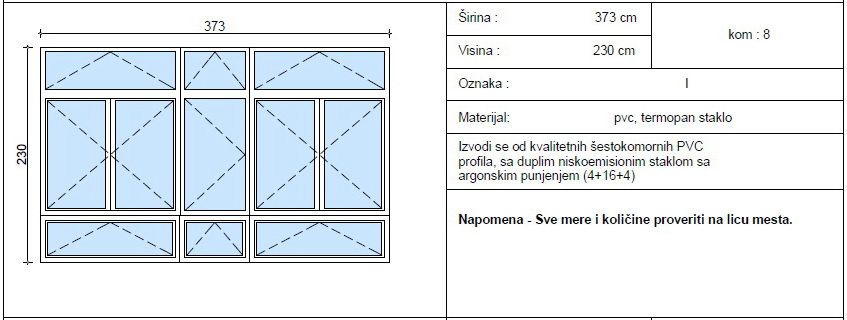 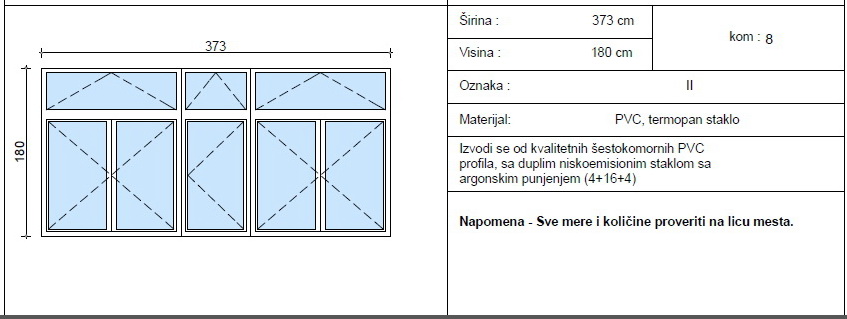 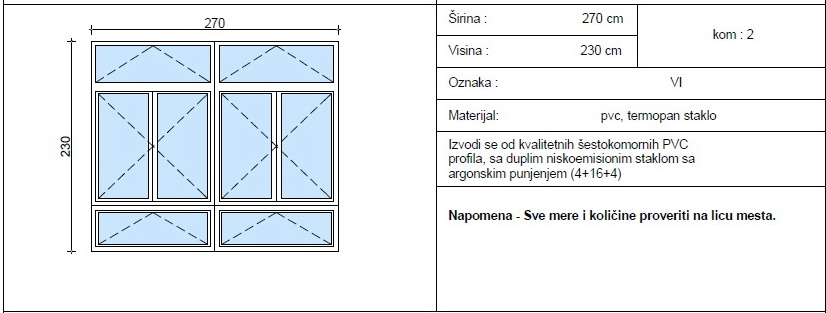 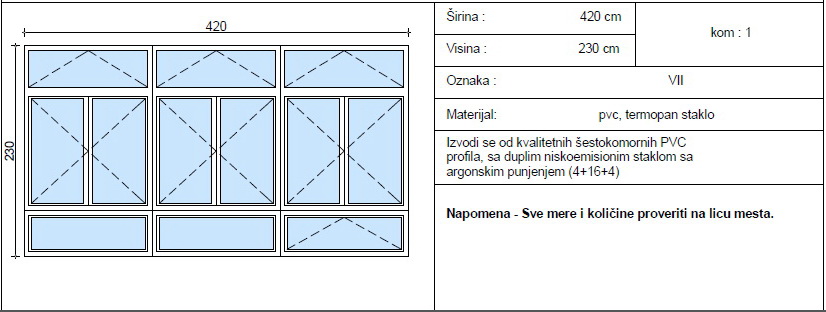 ПВЦ прозор – димензије 373/230 - ознака I (приземље)................................8 комадаПВЦ прозор – димензије 373/180 - ознака II (спрат)......................................8 комадаПВЦ прозор - димензије 270/230 - ознака VI (спрат).....................................2 комадаПВЦ прозор - димензије 420/230 - ознака VII (спрат)..........................,..........1 комадДатум и времеКрајњи рок за достављање понуда13.10.2017.г. до 09,30 часова           Јавно отварање понуда 13.10.2017.г. у 10,00 часоваСАДРЖАJСАДРЖАJСАДРЖАJСтрана1.        ОПШТИ ПОДАЦИ О ЈАВНОЈ НАБАВЦИ .........................................................1.        ОПШТИ ПОДАЦИ О ЈАВНОЈ НАБАВЦИ .........................................................1.        ОПШТИ ПОДАЦИ О ЈАВНОЈ НАБАВЦИ .........................................................1.        ОПШТИ ПОДАЦИ О ЈАВНОЈ НАБАВЦИ .........................................................1.        ОПШТИ ПОДАЦИ О ЈАВНОЈ НАБАВЦИ .........................................................41.11.1Подаци о наручиоцу ...................................................................................................Подаци о наручиоцу ...................................................................................................Подаци о наручиоцу ...................................................................................................41.21.2Општи подаци о јавној набавци ................................................................................Општи подаци о јавној набавци ................................................................................Општи подаци о јавној набавци ................................................................................41.31.3Врста поступка јавне набавке и примена других закона ........................................Врста поступка јавне набавке и примена других закона ........................................Врста поступка јавне набавке и примена других закона ........................................51.41.4Предмет јавне набавке и ознака из општег речника набавке.................................Предмет јавне набавке и ознака из општег речника набавке.................................Предмет јавне набавке и ознака из општег речника набавке.................................51.51.5Право на учешће и критеријум за доделу уговора..................................................Право на учешће и критеријум за доделу уговора..................................................Право на учешће и критеријум за доделу уговора..................................................51.61.6Подношење понуда ....................................................................................................Подношење понуда ....................................................................................................Подношење понуда ....................................................................................................51.71.7Отварање понуда ........................................................................................................Отварање понуда ........................................................................................................Отварање понуда ........................................................................................................61.81.8Оквирни рок за доношење одлуке ............................................................................Оквирни рок за доношење одлуке ............................................................................Оквирни рок за доношење одлуке ............................................................................62.        ТЕХНИЧКE СПЕЦИФИКАЦИЈE .........................................................................2.        ТЕХНИЧКE СПЕЦИФИКАЦИЈE .........................................................................2.        ТЕХНИЧКE СПЕЦИФИКАЦИЈE .........................................................................2.        ТЕХНИЧКE СПЕЦИФИКАЦИЈE .........................................................................2.        ТЕХНИЧКE СПЕЦИФИКАЦИЈE .........................................................................73.        3.        3.        УСЛОВИ ЗА УЧЕШЋЕ У ПОСТУПКУ ЈАВНЕ НАБАВКЕ ИЗ ЧЛАНА 75. И 76. ЗАКОНА О ЈАВНИМ   НАБАВКАМА И УПУТСТВО КАКО СЕ ДОКАЗУЈЕ ИСПУЊЕНОСТ ТИХ УСЛОВА ....................................................УСЛОВИ ЗА УЧЕШЋЕ У ПОСТУПКУ ЈАВНЕ НАБАВКЕ ИЗ ЧЛАНА 75. И 76. ЗАКОНА О ЈАВНИМ   НАБАВКАМА И УПУТСТВО КАКО СЕ ДОКАЗУЈЕ ИСПУЊЕНОСТ ТИХ УСЛОВА ....................................................8ПРИЛОГ П/1 ...........................................................................................................................ПРИЛОГ П/1 ...........................................................................................................................ПРИЛОГ П/1 ...........................................................................................................................ПРИЛОГ П/1 ...........................................................................................................................ПРИЛОГ П/1 ...........................................................................................................................10ПРИЛОГ П/1-1........................................................................................................................4.        КРИТЕРИЈУМИ ЗА ОЦЕЊИВАЊЕ ПОНУДА ................................................. ПРИЛОГ П/1-1........................................................................................................................4.        КРИТЕРИЈУМИ ЗА ОЦЕЊИВАЊЕ ПОНУДА ................................................. ПРИЛОГ П/1-1........................................................................................................................4.        КРИТЕРИЈУМИ ЗА ОЦЕЊИВАЊЕ ПОНУДА ................................................. ПРИЛОГ П/1-1........................................................................................................................4.        КРИТЕРИЈУМИ ЗА ОЦЕЊИВАЊЕ ПОНУДА ................................................. ПРИЛОГ П/1-1........................................................................................................................4.        КРИТЕРИЈУМИ ЗА ОЦЕЊИВАЊЕ ПОНУДА ................................................. 11125.        5.        5.        УПУТСТВО ПОНУЂАЧИМА КАКО ДА САЧИНЕ ПОНУДУ .....................УПУТСТВО ПОНУЂАЧИМА КАКО ДА САЧИНЕ ПОНУДУ .....................135.15.15.1Услови понуде ............................................................................................................Услови понуде ............................................................................................................135.25.25.2Попуњавање обрасца понуде ....................................................................................Попуњавање обрасца понуде ....................................................................................135.35.35.3Облик понуде .............................................................................................................Облик понуде .............................................................................................................145.45.45.4Језик  понуде ..............................................................................................................Језик  понуде ..............................................................................................................145.55.55.5Важење понуде  ..........................................................................................................Важење понуде  ..........................................................................................................145.65.65.6Цена .............................................................................................................................Цена .............................................................................................................................145.75.75.7Начин и услови плаћања, гарантни рок, као и друге околности од којих зависи прихватљивост  понуде .................................................................Начин и услови плаћања, гарантни рок, као и друге околности од којих зависи прихватљивост  понуде .................................................................155.85.85.8Рок испорукe и средства финансијског обезбеђења...............................................Рок испорукe и средства финансијског обезбеђења...............................................165.95.95.9Обавезе наручиоца  и понуђача ..............................................................................Обавезе наручиоца  и понуђача ..............................................................................165.105.105.10Понуда ........................................................................................................................Понуда ........................................................................................................................165.115.115.11Понуда са варијантама ..............................................................................................Понуда са варијантама ..............................................................................................165.125.125.12Резервисана набавка ..................................................................................................Резервисана набавка ..................................................................................................165.135.135.13Измене, допуне и опозив понуде и измене или допуне конкурсне документације...........Измене, допуне и опозив понуде и измене или допуне конкурсне документације...........165.145.145.14Учествовање у заједничкој понуди или као подизвођач .......................................Учествовање у заједничкој понуди или као подизвођач .......................................175.155.155.15Учешће подизвођача .................................................................................................. Учешће подизвођача .................................................................................................. 175.165.165.16Подношење заједничке понуде ................................................................................Подношење заједничке понуде ................................................................................175. 175. 175. 17Разлози због којих понуда може бити одбијена и одустајање од избора .............Разлози због којих понуда може бити одбијена и одустајање од избора .............185.185.185.18Рок за закључење уговора .........................................................................................Рок за закључење уговора .........................................................................................195.195.195.19Тражење додатних информација и појашњења ......................................................Тражење додатних информација и појашњења ......................................................195.205.205.20Негативне референце .................................................................................................Негативне референце .................................................................................................195.215.215.21Упозорење ..................................................................................................................Упозорење ..................................................................................................................195.225.225.22Подаци о надлежним органима где се могу благовремено добити исправни подаци о   пореским обавезама, заштити животне средине, заштити при запошљавању, условима рада  и сл. а који су везани за извршење уговора о јавној набавци у случају јавних набавки код којих је позив за подношење понуде објављен на страном језику ....................... Подаци о надлежним органима где се могу благовремено добити исправни подаци о   пореским обавезама, заштити животне средине, заштити при запошљавању, условима рада  и сл. а који су везани за извршење уговора о јавној набавци у случају јавних набавки код којих је позив за подношење понуде објављен на страном језику ....................... 205.235.235.23Поверљивост понуде ................................................................................................. Поверљивост понуде ................................................................................................. 195.245.245.24Заштита права понуђача ............................................................................................Заштита права понуђача ............................................................................................195.255.255.25Стручна оцена  понуда ..............................................................................................Стручна оцена  понуда ..............................................................................................216.   ОБРАЗАЦ ПОНУДЕ .............................................................................................   ОБРАЗАЦ ПОНУДЕ .............................................................................................   ОБРАЗАЦ ПОНУДЕ .............................................................................................   ОБРАЗАЦ ПОНУДЕ .............................................................................................247.    МОДЕЛ УГОВОРА ...............................................................................................    МОДЕЛ УГОВОРА ...............................................................................................    МОДЕЛ УГОВОРА ...............................................................................................    МОДЕЛ УГОВОРА ...............................................................................................278.ОБРАЗАЦ СТРУКТУРЕ ПОНУЂЕНЕ ЦЕНЕ СА УПУТСТВОМ КАКО ДА СЕ ПОПУНИ ...................................................................................................319.    ОБРАЗАЦ ТРОШКОВА ПРИПРЕМЕ ПОНУДЕ ...........................................    ОБРАЗАЦ ТРОШКОВА ПРИПРЕМЕ ПОНУДЕ ...........................................    ОБРАЗАЦ ТРОШКОВА ПРИПРЕМЕ ПОНУДЕ ...........................................    ОБРАЗАЦ ТРОШКОВА ПРИПРЕМЕ ПОНУДЕ ...........................................3210.    ОБРАЗАЦ ИЗЈАВЕ О НЕЗАВИСНОЈ ПОНУДИ ...........................................    ОБРАЗАЦ ИЗЈАВЕ О НЕЗАВИСНОЈ ПОНУДИ ...........................................    ОБРАЗАЦ ИЗЈАВЕ О НЕЗАВИСНОЈ ПОНУДИ ...........................................    ОБРАЗАЦ ИЗЈАВЕ О НЕЗАВИСНОЈ ПОНУДИ ...........................................3311.ОБРАЗАЦ ИЗЈАВЕ О ОБАВЕЗАМА ПОНУЂАЧА НА ОСНОВУ ЧЛАНА 75. СТАВ 2. ЗАКОНА О  ЈАВНИМ НАБАВКАМА ........................ 34ПРИЛОГ П/2 ...........................................................................................................................ПРИЛОГ П/3 ...........................................................................................................................ПРИЛОГ П/4 ...........................................................................................................................ПРИЛОГ П/2 ...........................................................................................................................ПРИЛОГ П/3 ...........................................................................................................................ПРИЛОГ П/4 ...........................................................................................................................ПРИЛОГ П/2 ...........................................................................................................................ПРИЛОГ П/3 ...........................................................................................................................ПРИЛОГ П/4 ...........................................................................................................................ПРИЛОГ П/2 ...........................................................................................................................ПРИЛОГ П/3 ...........................................................................................................................ПРИЛОГ П/4 ...........................................................................................................................ПРИЛОГ П/2 ...........................................................................................................................ПРИЛОГ П/3 ...........................................................................................................................ПРИЛОГ П/4 ...........................................................................................................................353637Матични број 08051194Шифра делатности85.20ПИБ101434656Број рачуна 840-904660-14Све финансијске обавезе према понуђачима се измирују преко Управе за трезор.Све финансијске обавезе према понуђачима се измирују преко Управе за трезор.Назив и адреса наручиоца Огледна основна школа ,,Ади Ендре’’Главна улица бр. 27, 24321 Мали ИђошИнтернет страница наручиоца www.adyskola.edu.rs Врста поступка Јавна набавка мале вредности Предмет јавне набавке Набавка радова – замена прозора (набавка и уградња ПВЦ прозора уместо дотрајалих и црне браварије) на делу објекта ООШ ,,Ади Ендре’’Циљ поступка Поступак се спроводи ради закључења уговора о јавној набавци Контакт Милорад Илић, факс:024/730-664Е - маил адреса:  kishegyes@adyskola.edu.rsПонуда за јавну набавку радова -  ЗАМЕНА ПРОЗОРА НА  ДЕЛУ ОБЈЕКТА ООШ ,,АДИ ЕНДРЕ''  ЈНМВ 3/2017 - не отварати -ОБАВЕЗНИ УСЛОВИОБАВЕЗНИ УСЛОВИОБАВЕЗНИ УСЛОВИ1.Понуђач је регистрован код надлежног органа, односно уписан у одговарајући регистар.2.Понуђач и његов законски заступник нису осуђивани за неко од кривичних дела као члан организоване криминалне групе, нису осуђивани за кривична дела против привреде, кривична дела против животне средине, кривично дело примања и давања мита, кривично дело преваре. 3.Понуђач је измирио доспеле порезе, доприносе и друге јавне дажбине, у складу са прописима Републике Србије или стране државе када има седиште на њеној територији.4.Да има важећу дозволу надлежног органа за обављање делатности која је предмет јавне набавке, ако је таква дозвола предвиђена посебним прописом5.Понуђач је дужан да при састављању понуде изричито наведе да је поштовао обавезе које произлазе из важећих прописа о заштити на раду, запошљавању и условима рада, заштити животне средине, као и да нема забрану обављања делатности, која је на снази у време подношења понуда, као и да гарантује да је ималац права интелектуалне својинеДОДАТНИ УСЛОВИ ДОДАТНИ УСЛОВИ ДОДАТНИ УСЛОВИ 1.Да располаже неопходним финансијским капацитетом. Узимајући у обзир процењену вредност набавке и значај предмета набавке за Наручиоца, под неопходним финансијким капацитетом се подразумева да је понуђач остварио пословни приход у 2016. години, најмање 1.000.000 динара.2.Да располаже неопходним пословним капацитетом. Под неопходним пословним капацитетом се подразумева да је понуђач био ликвидан у претходном периоду, односно да у протеклих шест месеци, рачунајући од месеца који претходи месецу објављивања позива за подношење понуда, није био у блокади.3.Да располаже неопходним кадровским капацитетом.Под неопходним кадровским капацитетом подразумева се да понуђач има довољан број расположивих стручних кадрова за реализацују предмета набавке.ДОДАТНА ОБЈАШЊЕЊА ОД ПОНУЂАЧА, КОНТРОЛА КОД ПОНУЂАЧА И ИСПРАВКА РАЧУНСКИХ ГРЕШАКА У ПОНУДИTабела 1. Tабела 1. Tабела 1. Tабела 1. ПОДАЦИ О ПОНУЂАЧУ ПОДАЦИ О ПОНУЂАЧУ ПОДАЦИ О ПОНУЂАЧУ Назив понуђача: Назив понуђача: Назив понуђача: Адреса понуђача: Адреса понуђача: Адреса понуђача: Име особе за контакт: Име особе за контакт: Име особе за контакт: e-mail за пријем поште (сагласно члану 20. Закона о јавним набавкама):e-mail за пријем поште (сагласно члану 20. Закона о јавним набавкама):e-mail за пријем поште (сагласно члану 20. Закона о јавним набавкама):Радно време (уписати податке о радном времену у вашој организацији навођењем података о радним данима и времену) Радно време (уписати податке о радном времену у вашој организацији навођењем података о радним данима и времену) Радно време (уписати податке о радном времену у вашој организацији навођењем података о радним данима и времену) Телефон: Телефон: Телефон: Телефакс: Телефакс: Телефакс: Порески идентификациони број (ПИБ): Порески идентификациони број (ПИБ): Порески идентификациони број (ПИБ): Матични број: Матични број: Матични број: Шифра делатности: Шифра делатности: Шифра делатности: Назив банке и број рачуна: Назив банке и број рачуна: Назив банке и број рачуна: Лице овлашћено за потписивање уговора: Лице овлашћено за потписивање уговора: Лице овлашћено за потписивање уговора: Лице овлашћено за техничку подршку Лице овлашћено за техничку подршку Лице овлашћено за техничку подршку Tабела 2. Tабела 2. Tабела 2. Tабела 2. Понуду дајем: (заокружити начин давања понуде и уписати податке под а) б) или в))Понуду дајем: (заокружити начин давања понуде и уписати податке под а) б) или в))Понуду дајем: (заокружити начин давања понуде и уписати податке под а) б) или в))Понуду дајем: (заокружити начин давања понуде и уписати податке под а) б) или в))А)  САМОСТАЛНОА)  САМОСТАЛНОА)  САМОСТАЛНОА)  САМОСТАЛНОБ)  СА ПОДИЗВОЂАЧЕМБ)  СА ПОДИЗВОЂАЧЕМБ)  СА ПОДИЗВОЂАЧЕМБ)  СА ПОДИЗВОЂАЧЕМНазив подизвођача:Адреса: Матични број: Порески идентификациони број (ПИБ): Име особе за контакт: Проценат укупне вредности набавке који ће извршити подизвођач: Део предмета набавке који ћеизвршити подизвођач: В)  КАО ЗАЈЕДНИЧКУ ПОНУДУВ)  КАО ЗАЈЕДНИЧКУ ПОНУДУВ)  КАО ЗАЈЕДНИЧКУ ПОНУДУВ)  КАО ЗАЈЕДНИЧКУ ПОНУДУНазив учесника у заједничкој  понуди:Адреса: Матични број: Порески идентификациони број (ПИБ): Име особе за контакт:Р.бр.Опискомада    Јединичнацена(без ПДВ)Цена(без ПДВ)Р.бр.123(4=2x3)1.ПВЦ прозор – димензије 373/230 пос I (приземље)82.ПВЦ прозор – димензије 373/180 пос II (спрат)83.ПВЦ прозор - димензије 270/230 пос VI (спрат)24.ПВЦ прозор - димензије 420/230 пос VII (спрат)1                                                                       Укупна  цена без ПДВ                                                                       Укупна  цена без ПДВ                                                                       Укупна  цена без ПДВ                                                                       Укупна  цена без ПДВПДВ ( ......... %)ПДВ ( ......... %)ПДВ ( ......... %)ПДВ ( ......... %)                                                                       Укупна  цена са ПДВ                                                                       Укупна  цена са ПДВ                                                                       Укупна  цена са ПДВ                                                                       Укупна  цена са ПДВ(Место и датум)Списак одговорних лица НаручиоцаОдговорно лицеТелефон/ Електронска поштаОдговорно лице ИзвршиоцаОдговорно лицеТелефон/ Електронска поштаЗА ИЗВРШИОЦА_______________________________                                ЗА НАРУЧИОЦА___________________________Р. бр.ОписКоличина (комада)   Јединичнаценабез ПДВЦенабез ПДВСтопаПДВЦенаса ПДВР. бр.1234=2x3561.ПВЦ прозор – димензије 373/230 пос I (приземље)82.ПВЦ прозор – димензије 373/180 пос II (спрат)83.ПВЦ прозор - димензије 270/230 пос VI (спрат)24.ПВЦ прозор - димензије 420/230 пос VII (спрат)1Укупна цена радова који су предмет набавке (од 1 до 6) без ПДВУкупна цена радова који су предмет набавке (од 1 до 6) без ПДВУкупна цена радова који су предмет набавке (од 1 до 6) без ПДВУкупна цена радова који су предмет набавке (од 1 до 6) без ПДВУкупна цена радова који су предмет набавке (од 1 до 6) са ПДВУкупна цена радова који су предмет набавке (од 1 до 6) са ПДВУкупна цена радова који су предмет набавке (од 1 до 6) са ПДВУкупна цена радова који су предмет набавке (од 1 до 6) са ПДВДатум:М.П.Потпис понуђачаВрста трошкаИзнос трошка у РСДУкупан износ трошкова припремања понудеДатум:М.П.Потпис понуђачаДатум:М.П.Потпис понуђача    ПОСТУПАК ЈАВНЕ НАБАВКЕ MАЛЕ ВРЕДНОСТИЗАМЕНА ПРОЗОРА НА ДЕЛУ ОБЈЕКТА ООШ ,,АДИ ЕНДРЕ"ЈНМВ 3/2017    ПОСТУПАК ЈАВНЕ НАБАВКЕ MАЛЕ ВРЕДНОСТИЗАМЕНА ПРОЗОРА НА ДЕЛУ ОБЈЕКТА ООШ ,,АДИ ЕНДРЕ"ЈНМВ 3/2017